ESTADO DO RIO GRANDE DO SUL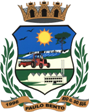 MUNICÍPIO DE PAULO BENTOSecretaria Municipal de Administração, Planejamento, Saneamento e Meio Ambientehttp://www.paulobento.rs.gov.br PARECER1. OBJETO/JUSTIFICAÇÃO:Aquisição de Notebook Intel Core i3 e/ou similar para a Secretaria de Educação, destinado aos docentes do Sistema Municipal de Ensino.O referido hardware será utilizado nas tarefas informáticas pertinazes ao âmbito das Escolas do Sistema Municipal de Ensino tais como: digitação de textos e planilhas eletrônicos, acessos á Internet e a sistemas on-line que exijam donwload/upload de arquivos, acesso á sistema de informação da Prefeitura como cliente via browser e utilização em data show para apresentações e palestras diversas.O modelo sugerido e/ou similar no tangente ao detalhamento para a composição do objeto a ser licitado é o Notebook Inspiron 15 3000 da Fabricante Dell Computadores, Notebook Lenovo BS145 e Acer Aspire 3 A315-56-330J.1.1 Características Obrigatórias do Hardware/Software: Serão constituídas como características obrigatórias do Equipamento:Notebook: Processador:Intel® Core™ i3-1005G1, 10ª geração, (cache de 4MB, até 3.4GHz); Litografia (tecnologia de semicondutor usada para fabricar um circuito integrado e expressa em nanômetro (nm)): 10 nm; Condições de uso em PC/Client/Tablet; número de núcleos: 02; Frequência 3.40 GHz; Frequência baseada em processador 1.20 GHz; Cache 4 MB Intel® Smart Cache; Velocidade do barramento 4 GT/s; potência de design térmico (TDP): 15W; Tipos de memória suportados: DDR4-3200, LPDDR4-3733; Número máximo de canais de memória: 02; Largura de banda máxima da memória: 58.3 GB/s.* Processador com performance, mínima, de 5.147 (cinco mil cento e quarenta e sete) pontos média da CPU, no Performance Test 8 da Passmark® Software; o desempenho será comprovado por intermédio de resultados de BenchMark, disponíveis em: http://www.cpubenchmark.net/cpu_list.php , sendo usado como base o processador Intel® Core™ i3-1005G1, podem ser ofertados outros processadores, desde que sejam da mesma geração ou posterior, possuam características e desempenho equivalentes ou superiores.Placa de vídeoPlaca de vídeo Intel® UHD e/ou compatível com memória gráfica compartilhada TelaTela HD de 15.6" (1366 x 768), retroiluminada por LED, borda fina e com antirreflexoMemória RAM Memória de 4GB (1x4GB), DDR4, 2666MHz, Expansível até 64GB (2 slots UDIMM)Armazenamento SSD de 128GB PCIe NVMe M.2TecladoTeclado padrão - em Português (padrão ABNT2)Mouse embutido do tipo Touch Pad com 02 (dois) botões;Possuir alto-falante interno;Portas2 portas USB 3.0 ou 3.2 de 1ª geração1 porta USB 2.0*mínimo 03 entradas USB1 porta Ethernet RJ451 porta HDMI 1.41 porta adaptadora de energiaSlots1 leitor de cartão de mídia SD (SD, SDHC, SDXC)1 slot de segurança WedgeDimensões aproximadasAltura: 1,8 – 1,99cm X Largura: 36,4cm X Profundidade: 24,9cmPeso inicial: 1,74kgEnergia: Bivolt CâmeraCâmera de alta definição de 720p a 30 fps, microfones de único arrayÁudio e alto-falantesÁudio de alta definição, alto-falantes estéreo 2.0, Realtek ALC3204 com Waves MaxxAudio® Pro, dois de 2 W = 4 W no total ChassiPolicarbonato na cor preta ou prata.WirelessPlaca de rede 802.11ac, WiFi 1x1 e Bluetooth BateriaBateria de 3 células e 42 Wh (integrada)EnergiaAdaptador CA de 45 WMaleta para transporte SOFTWARES:Microsoft Windows 10 Pro em Português, pré-instalado pelo fabricante do equipamento; acompanhado da respectiva licença de uso, com sua chave gravada na BIOS.DOCUMENTAÇÃO E GARANTIA:Os equipamentos ofertados deverão ter garantia mínima de 1 (hum) ano para o equipamento e 90 (noventa) dias para bateria, prestado pelo fabricante do equipamento;O fabricante deve ser registrado na "Membership List" do Unified Extensible Firmware Interface Fórum, acessível pela web site http://www.uefi.org/members , estando na categoria “PROMOTERS”, de forma a atestar que os seus equipamentos estão em conformidade com a especificação UEFI 2.x ou superior;O fabricante deverá ser registrado na “Members List” na Categoria Board ou Leadership, do consórcio DMTF (Distributed Management Task Force), comprovado através do site https://www.dmtf.org/about/list ;2. PREÇO ORÇADO E PESQUISA MERCADOLÓGICAFoi realizado um levantamento mercadológico nas empresas da região especializadas/área, bem como efetuada pesquisa por intermédio de lojas on-line, além de consulta em contratos na plataforma LicitaCon Cidadão do Tribunal de Contas do Estado do Rio Grande do Sul, sito: https://portal.tce.rs.gov.br/, pertinente ao produto e á similares, pois as configuração de notebooks possuem grande variabilidade nos componentes, há também igual variabilidade no quesito de preços em função da variação cambial do dólar, reiterando que os componentes do equipamento na maioria das vezes advém do exterior, sujeitos portanto à taxações alfandegárias e dolarização.Considerando os valores levantados tanto por orçamentos em empresas do ramo da região (via telefone), lojas on-line e LicitaCon Cidadão, o valor referência para o objeto é de: R$ 3.600,00.Paulo Bento/RS, 04 de abril de 2022.Daniel MarinAssistente de Processamento de DadosPrefeitura de Paulo Bento